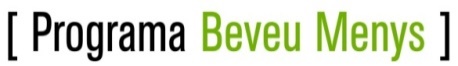 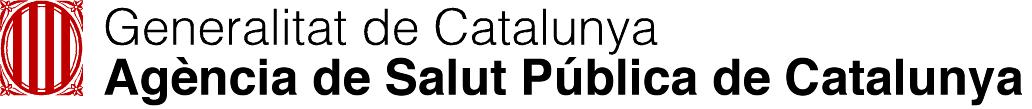 	PROGRAMA	Abordatge e intervenció en el consum d’alcohol. xx de xx de 2018CAP xxxxx (C/xxxxxxxxxx, s/n,)BarcelonaObjectiusObjectiu generalMillorar la competència professional per assegurar una adequada atenció als pacients  amb consum de risc, perjudicial  i dependència de l’alcohol.Objectius específicsEl participant, finalitzat el curs, serà capaç de:Realitzar de forma adequada l’abordatge del consum d’alcohol als pacients atesos a la consulta.Conèixer l’ús dels tractaments farmacològics disponibles per a l’atenció primària pel tractament de la dependència de l’alcohol.	Contingut i duradaAbordatge del consum excessiu reiteratPresa de decisions compartida i atenció centrada en el pacientTractament farmacològic a l’APDurada: 2 horesHorari: de 14:00 a 15:00 o  13:00 a 15:00Metodologia	Exposició teòrica - pràctica Presentació i discussió de casos clínics	Equip Docent	     Coordinador/a: Joan Colom i Farran 	     Membres del Grup de treball  Alcohol i Drogues de la CAMFiC	    Docent:  	     Places: 30Podeu consultar l’estat de l’acreditació a la web de la CAMFiC: www.camfic.cat